附件1-28附件1-28活動主題全民國防多元活動系列-參訪軍史古蹟淡水紅毛城全民國防多元活動系列-參訪軍史古蹟淡水紅毛城活動日期111年10月2日111年10月2日活動地點黎明技術學院黎明技術學院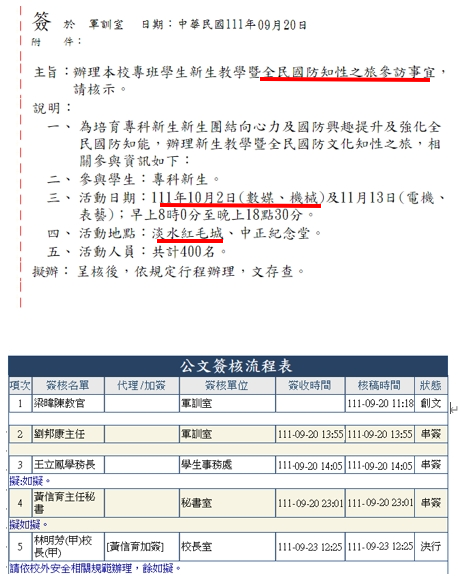 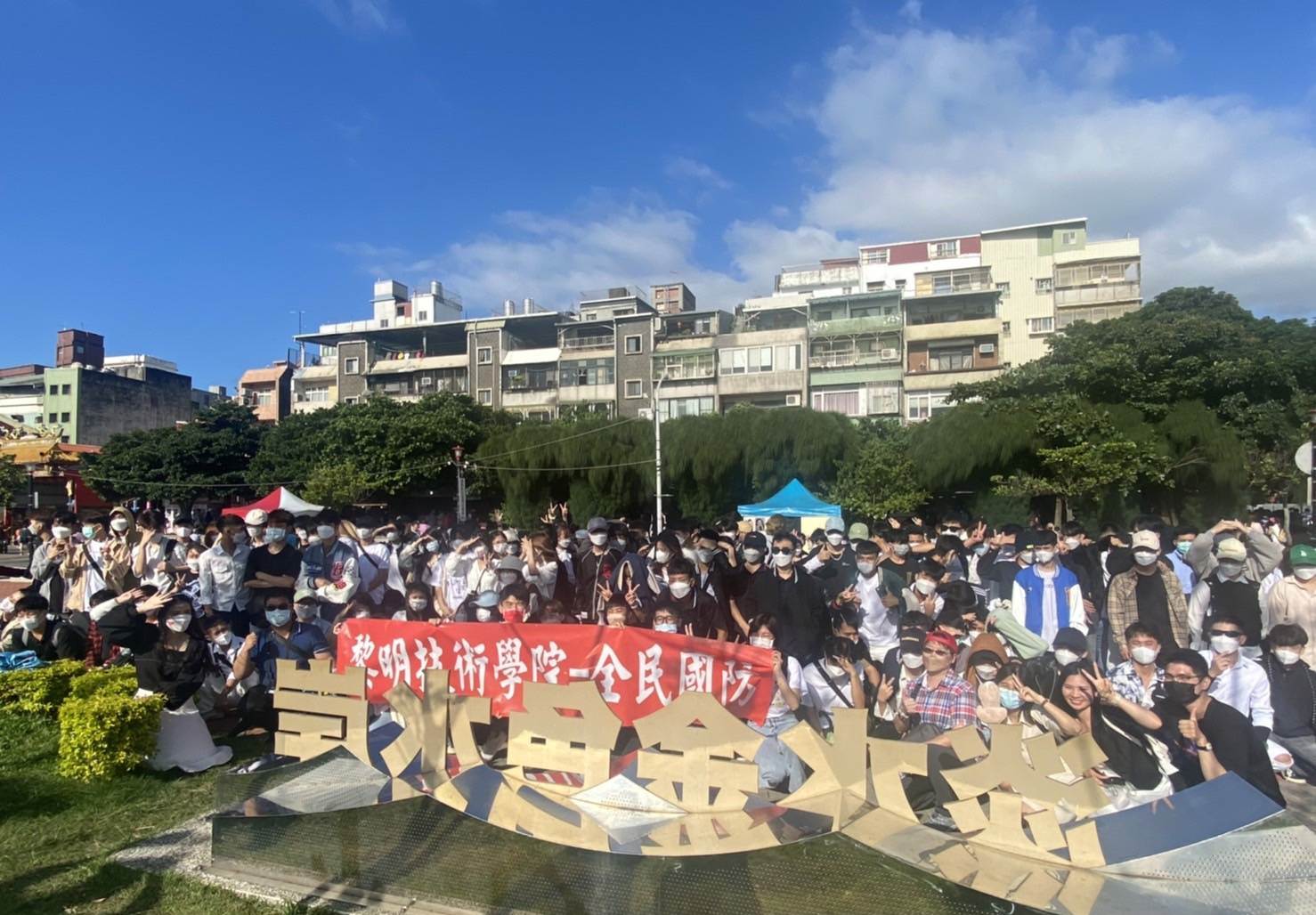 說明：全民國防多元活動系列-參訪軍史古蹟淡水紅毛城簽呈說明：全民國防多元活動系列-參訪軍史古蹟淡水紅毛城簽呈說明：梁教官率隊帶同學參與軍史古蹟淡水紅毛城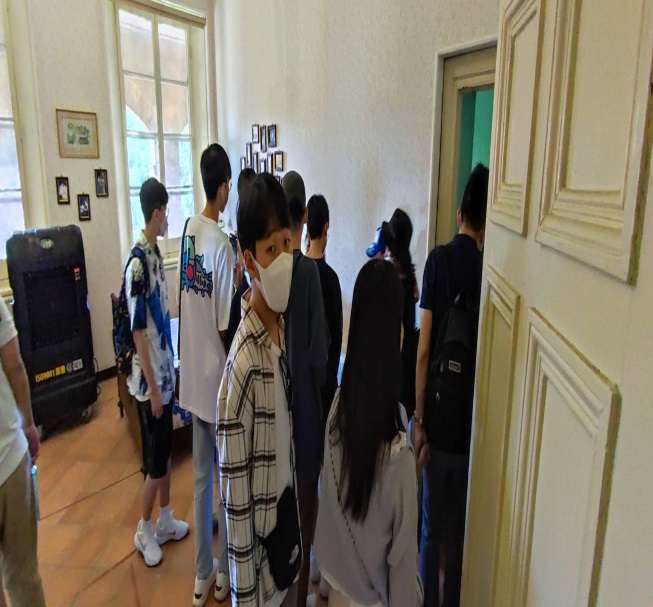 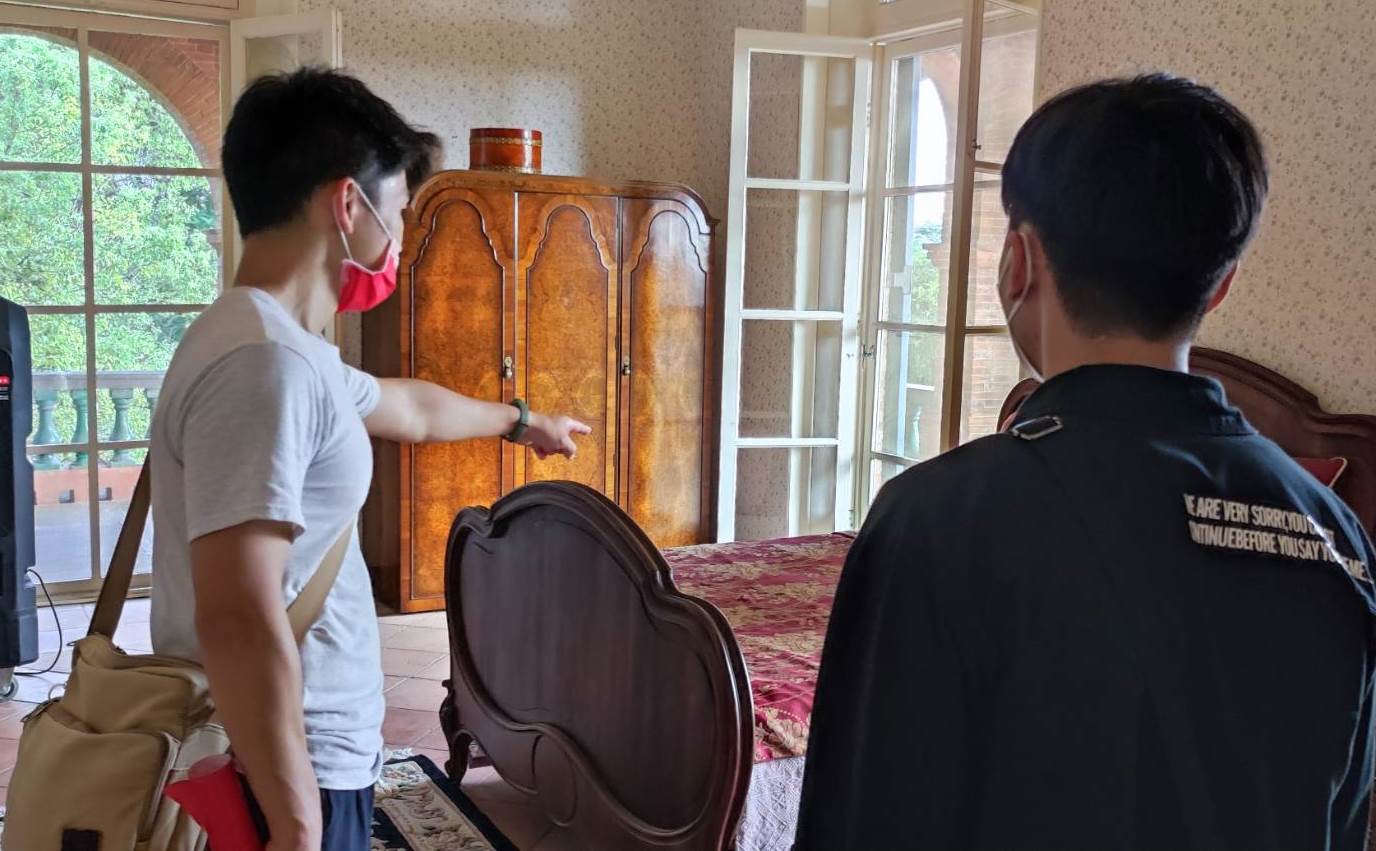 說明：同學參觀淡水紅毛城2樓古人洋房說明：同學參觀淡水紅毛城2樓古人洋房說明： 梁教官向同學說明歷史古蹟典故活動主題全民國防多元活動系列-參訪軍史古蹟淡水紅毛城全民國防多元活動系列-參訪軍史古蹟淡水紅毛城活動日期111年10月2日111年10月2日活動地點黎明技術學院黎明技術學院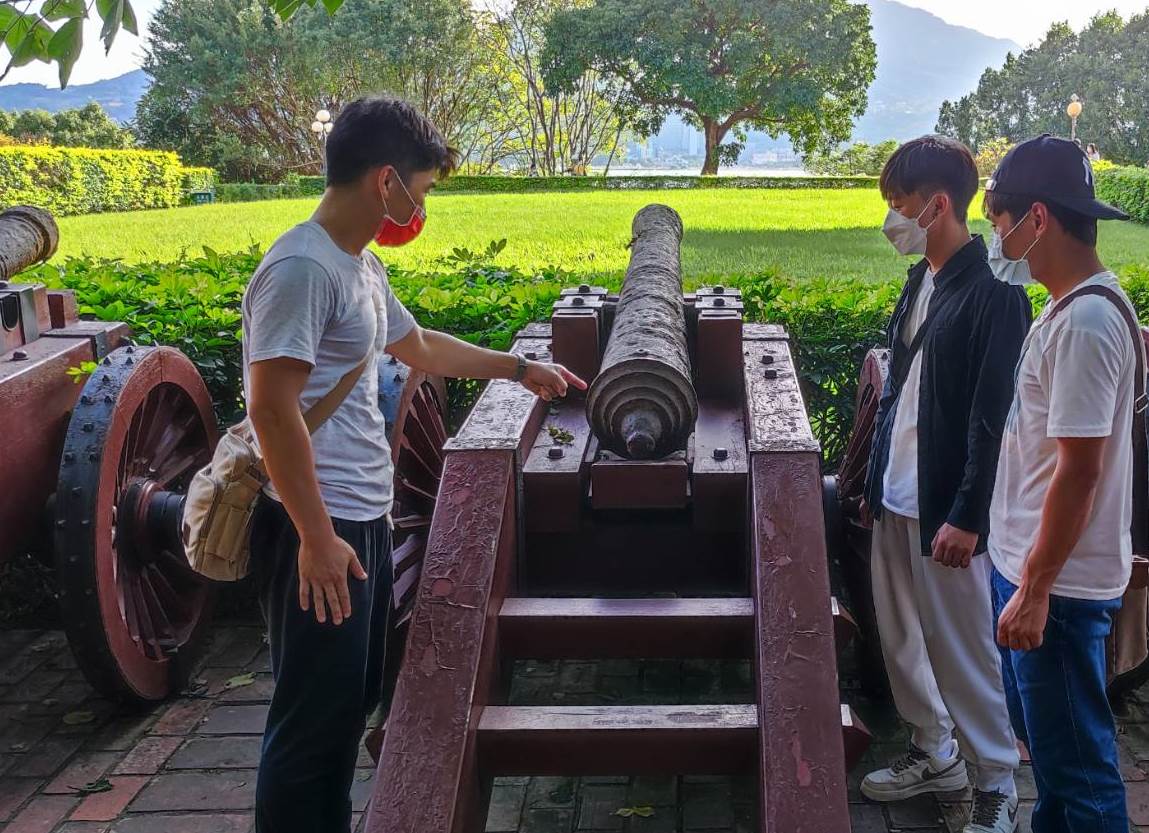 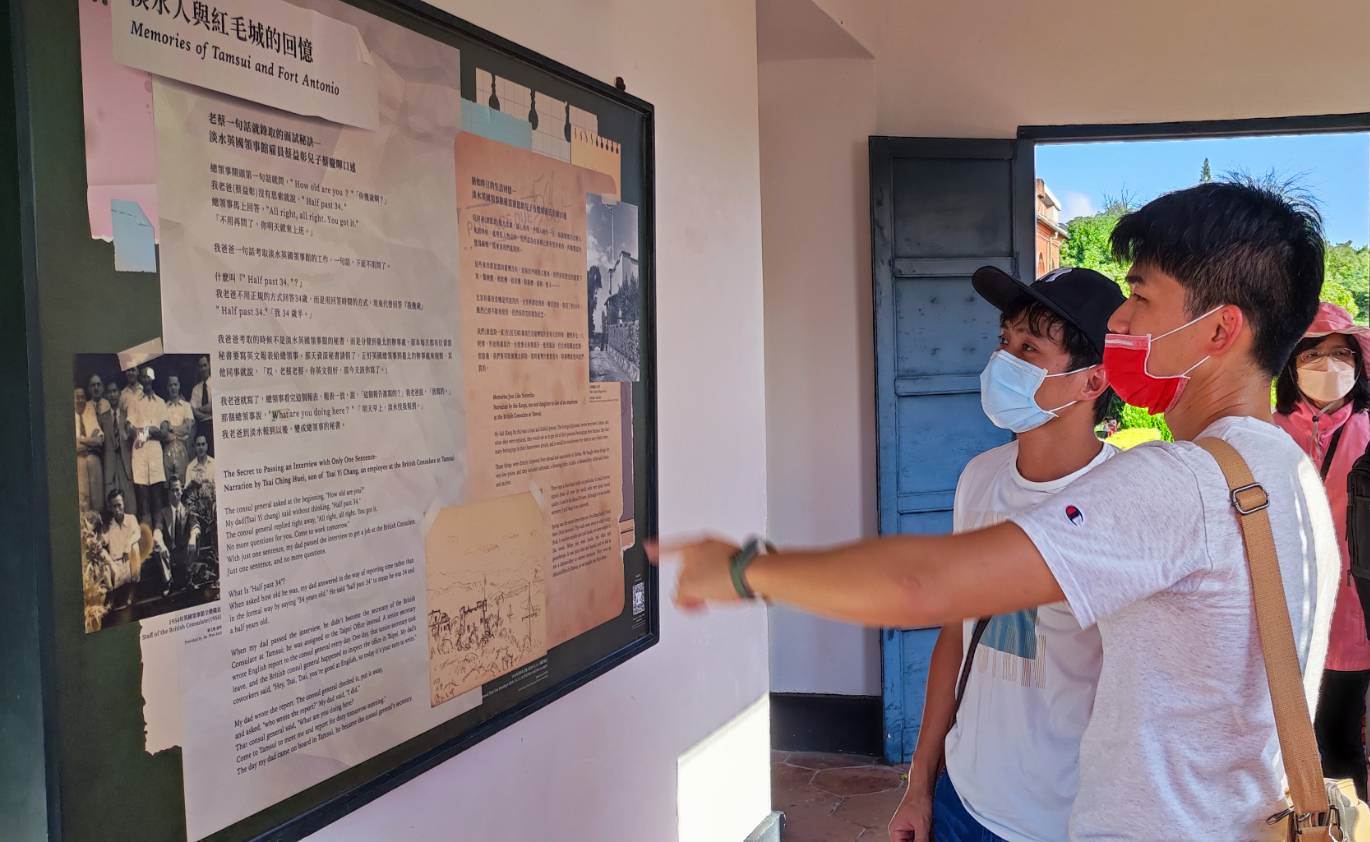 說明：梁教官向同學說明清朝砲台典古說明：梁教官向同學說明清朝砲台典古說明：梁教官向同學說明紅毛城設置重要地理位置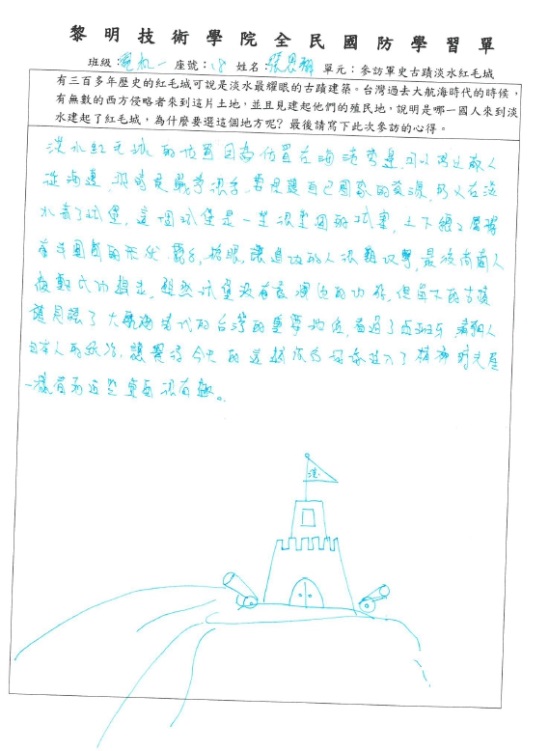 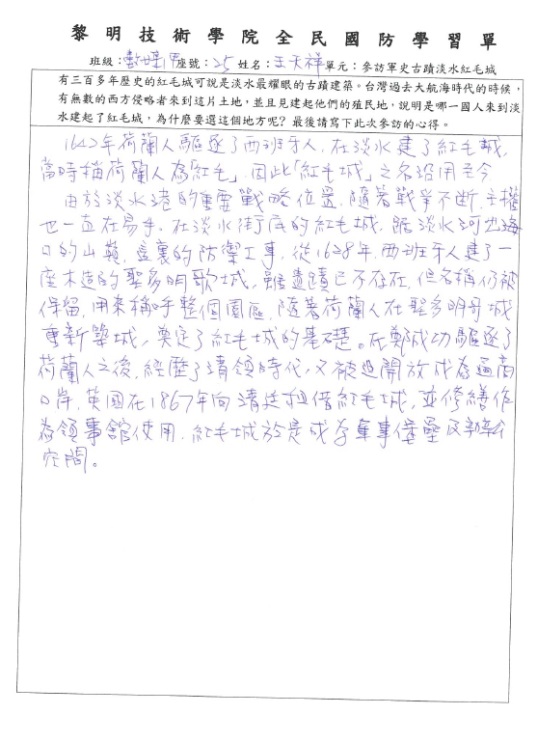 說明： 國防知性之旅學習單-01說明： 國防知性之旅學習單-01說明：國防知性之旅學習單-02